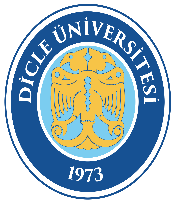 DİCLE ÜNİVERSİTESİZiya Gökalp Eğitim FakültesiPersonel İşleri Birimiİş Akış ŞemasıDoküman Kodu: ZGF-İA-72DİCLE ÜNİVERSİTESİZiya Gökalp Eğitim FakültesiPersonel İşleri Birimiİş Akış ŞemasıYürürlük Tarihi: 11.10.2022DİCLE ÜNİVERSİTESİZiya Gökalp Eğitim FakültesiPersonel İşleri Birimiİş Akış ŞemasıRevizyon Tarihi/No: 00